ΑΝΑΠΤΥΞΗ ΕΦΑΡΜΟΓΩΝ ΣΕ ΠΡΟΓΡΑΜΜΑΤΙΣΤΙΚΟ ΠΕΡΙΒΑΛΛΟΝΕΠΑΝΑΛΗΠΤΙΚΟ ΔΙΑΓΩΝΙΣΜΑΣΧΟΛΙΚΟΥ ΕΤΟΥΣ 2016-2017Επιμέλεια:Ομάδα Διαγωνισμάτων από το “Στέκι των Πληροφορικών”Θέμα ΑΑ1. Να γράψετε στο τετράδιό σας τον αριθμό καθεμιάς από τις προτάσεις 1-6 και δίπλα τη λέξη ΣΩΣΤΟ, αν είναι σωστή, ή τη λέξη ΛΑΘΟΣ, αν είναι λανθασμένη. Η συγχώνευση μπορεί να συνενώσει μόνο δύο και όχι περισσότερες δομές δεδομένων σε μία ενιαία δομή.Οι πίνακες είναι δομές δεδομένων της κύριας μνήμης.Μία διαδικασία μπορεί να μην περιέχει τυπικές παραμέτρους αλλά στην κλήση της θα περιέχει πάντα πραγματικές παραμέτρους.Εάν έναν αριθμό του δυαδικού συστήματος τον ολισθήσουμε αριστερά και κατόπιν τον ίδιο αρχικό αριθμό τον ολισθήσουμε δεξιά τα δύο αποτελέσματα διαφέρουν κατά τέσσερα.Τα συντακτικά λάθη ενός προγράμματος μπορούν να διορθωθούν κατά την εκτέλεση του προγράμματος, ταυτόχρονα με τα λογικά λάθη.Στην ΓΛΩΣΣΑ εάν δηλώσουμε μία σταθερά στο τμήμα δηλώσεων του προγράμματος δεν μπορούμε να τη χρησιμοποιήσουμε στα υποπρογράμματα που έχουμε κατασκευάσει χωρίς να την δηλώσουμε εκ νέου.Μονάδες 6A2.	Να συμπληρώσετε στο τετράδιό σας το παρακάτω τμήμα προγράμματος με συμπληρωμένα τα κενά ώστε να γίνεται ένωση τριών πινάκων Α[5], Β[5] και Γ[5] σε έναν πίνακα Δ[15] τοποθετώντας πρώτα τα στοιχεία του Α, μετά του Β και μετά του Γ. Για κ από 1 μέχρι ___	Δ[ __ ] ←   Α[ __ ]	Δ[ __ ] ←   Β[ __ ]	Δ[ __ ] ←   Γ[ __ ]Τέλος_επανάληψηςΜονάδες 7A3.	Να γραφεί τμήμα προγράμματος σε "ΓΛΩΣΣΑ", το οποίο να δημιουργεί τον παρακάτω πίνακα Α[6,8]:Μονάδες 9Α4. Να γράψετε στο τετράδιό σας τον αριθμό του κάθε κενού ακολουθούμενο από την προτεινόμενη συμπλήρωση έτσι ώστε το παρακάτω τμήμα προγράμματος να εμφανίζει τους τρεις μεγαλύτερους αριθμούς που δόθηκαν. Υποθέστε ότι θα δοθούν τουλάχιστον 3 θετικοί αριθμοί.max1←  _(1)__max2←  _(2)__max3←  _(3)__Διάβασε xΌσο x >= 0 επανάλαβε    	 Αν x > _(4)__ τότε         		__(5)__←  max2         		max2← __(6)__         		max1← __(7)__     	Αλλιώς_αν x > __(8)__ τότε       		max3← __(9)__       		_(10)__← x     	Αλλιώς_αν x > max3 τότε       	   	max3← x     	Τέλος_αν     	Διάβασε xΤέλος_επανάληψηςΓράψε max1,max2,max3Μονάδες 10A5. Δίνονται τα παρακάτω τμήματα κώδικα σε ΓΛΩΣΣΑ. Να σημειώσετε στο τετράδιό σας σε ποιά από αυτά τα τμήματα κώδικα μπορούν οι τιμές της μεταβλητής όνομα να αποθηκευτούν σε πίνακα καθώς και την δήλωση του πίνακα αυτού στο τμήμα δηλώσεων. Για τα υπόλοιπα τμήματα κώδικα να περιγραφεί ο λόγος για τον οποίο δεν μπορεί να χρησιμοποιηθεί πίνακας ονομάτων.Μονάδες 81. Διάβασε ΝΓια ι από 1 μέχρι Ν	Διάβασε όνομα2.ΑΡΧΗ_ΕΠΑΝΑΛΗΨΗΣ  Διάβασε ΝΜΕΧΡΙΣ_ΟΤΟΥ Ν > 0 και Ν <= 100Για ι από 1 μέχρι Ν	Διάβασε όνομα3.ΑΡΧΗ_ΕΠΑΝΑΛΗΨΗΣ  Διάβασε ΝΜΕΧΡΙΣ_ΟΤΟΥ Ν > 100Για ι από 1 μέχρι Ν	Διάβασε όνομα4. Διάβασε όνομαΌσο όνομα <> ‘Τ’ ΕΠΑΝΑΛΑΒΕ  Διάβασε όνομαΤΕΛΟΣ_ΕΠΑΝΑΛΗΨΗΣ5.Π ← 0Διάβασε όνομαΌσο όνομα <> ‘Τ’ και Π < 10 ΕΠΑΝΑΛΑΒΕ 	Π ← Π + 1 	Διάβασε όνομαΤΕΛΟΣ_ΕΠΑΝΑΛΗΨΗΣ6.Π ← 0  Διάβασε όνομαΌσο όνομα <> ‘Τ’ Η Π < 10 ΕΠΑΝΑΛΑΒΕ  	Π ← Π + 1  	Διάβασε όνομαΤΕΛΟΣ_ΕΠΑΝΑΛΗΨΗΣΘέμα ΒΒ1.	Δίνεται το παρακάτω πρόγραμμα το οποίο χρησιμοποιεί μία συνάρτηση. Να γραφεί εκ νέου το πρόγραμμα και το υποπρόγραμμα χρησιμοποιώντας διαδικασία αντί συνάρτησης και ΟΣΟ αντί για ΜΕΧΡΙΣ_ΟΤΟΥ.ΠΡΟΓΡΑΜΜΑ άσκησηΜΕΤΑΒΛΗΤΕΣ 	 ΑΚΕΡΑΙΕΣ: α, β, γ, κ, μΑΡΧΗ ΔΙΑΒΑΣΕ α, β γ← F(α, β) – 3 μ← 0 ΑΡΧΗ_ΕΠΑΝΑΛΗΨΗΣ        ΔΙΑΒΑΣΕ κ       ΑΝ κ mod 7 = 0  και κ>=100 και κ<=999 ΤΟΤΕ             	μ← μ+κ       ΤΕΛΟΣ_ΑΝ  ΜΕΧΡΙΣ_ΟΤΟΥ κ+γ<α+β  ΓΡΑΨΕ μΤΕΛΟΣ_ΠΡΟΓΡΑΜΜΑΤΟΣΣΥΝΑΡΤΗΣΗ F(κ,λ):ΑΚΕΡΑΙΑΜΕΤΑΒΛΗΤΕΣ  	ΑΚΕΡΑΙΕΣ:κ,λΑΡΧΗ  	κ← λ+10  	λ← λ div 2  	f← (κ+λ) * (κ+λ)ΤΕΛΟΣ_ΣΥΝΑΡΤΗΣΗΣΜονάδες 10Β2. Να γραφεί ένα υποπρόγραμμα που υπολογίζει προσεγγιστικά μία ρίζα της συνάρτησης f(x) = 3x2 + 2x - 3 στο διάστημα [0,1] σύμφωνα με την παρακάτω αναλυτική μέθοδο που στηρίζεται στο θεώρημα Bolzano:Αρχικοποιείται το διάστημα [α, β] με τις δοθείσες αρχικές τιμές.Το πολύ 100 φορές ή μέχρι να βρεθεί η ρίζα της συνάρτησης:α) υπολογίζουμε το μέσο του διαστήματοςβ) αν η τιμή της συνάρτησης στο μέσο είναι μηδέν τότε βρέθηκε η ρίζαγ) αν όχι τότε επαναλαμβάνουμε την εργασία για το διάστημα που περικλείεται από το μέσο και το ένα άκρο του διαστήματος, εκείνο το άκρο που η τιμή της συνάρτησης είναι ετερόσημη της τιμής της συνάρτησης στο μέσο. Το υποπρόγραμμα επιστρέφει την ρίζα που έχουμε βρει ή το τρέχον μέσο με το οποίο ολοκληρώθηκε η επανάληψη.Μονάδες 10Θέμα ΓΈνας τετραγωνικός πίνακας (Ν x N) ονομάζεται μαγικό τετράγωνο αν α) περιέχει όλους τους ακέραιους αριθμούς από το 1 έως και το Ν2 και β) οι αριθμοί βρίσκονται σε τέτοιες θέσεις έτσι ώστε το άθροισμα των στοιχείων κάθε γραμμής, κάθε στήλης, της κύριας διαγωνίου και της δευτερεύουσας διαγωνίου να είναι το ίδιο. Για παράδειγμα, ο παρακάτω πίνακας 3Χ3 είναι μαγικό τετράγωνο:Γ1. Να γράψετε πρόγραμμα το οποίο αρχικά διαβάζει έναν πίνακα ακεραίων 15x15. Στη συνέχεια με τη βοήθεια της συνάρτησης του Γ2 ερωτήματος και της διαδικασίας του ερωτήματος Γ3 εμφανίζει κατάλληλο μήνυμα για το αν ο  πίνακας που δόθηκε είναι μαγικό τετράγωνο ή όχι. Μονάδες 8Γ2. Να κατασκευάσετε συνάρτηση η οποία θα δέχεται έναν πίνακα ακεραίων 15x15 και έναν ακέραιο θετικό αριθμό και θα επιστρέφει την πληροφορία για το αν ο αριθμός αυτός υπάρχει ή όχι στον πίνακα με τη βοήθεια λογικής τιμής.Μονάδες 4Γ3. Να κατασκευάσετε διαδικασία που θα δέχεται τετραγωνικό πίνακα ακεραίων 15 x 15 και θα επιστρέφει μονοδιάστατο πίνακα 32 θέσεων ο οποίος στις 15 πρώτες θέσεις θα περιέχει το άθροισμα κάθε γραμμής του τετραγωνικού πίνακα, στις επόμενες 15 το άθροισμα κάθε στήλης, στην 31η θέση το άθροισμα της κύριας διαγωνίου και στην τελευταία θέση το άθροισμα των στοιχείων της δευτερεύουσας διαγωνίου.  	Μονάδες 8Θέμα ΔΣε ένα διαδικτυακό παιχνίδι που παίζουν καθημερινά εκατομμύρια παίκτες από όλο τον κόσμο πρέπει να κρατείται για τους καλύτερους δέκα παίκτες της εβδομάδας το όνομα και  το σκορ που πέτυχε ο κάθε ένας στη διάρκεια της εβδομάδας. Δ1. Για το σκοπό αυτό να γραφεί ένα πρόγραμμα το οποίο:Αρχικοποιεί έναν πίνακα χαρακτήρων δέκα θέσεων με το κενό και έναν αριθμητικό πίνακα δέκα θέσεων με το 0.Μονάδες 1Για κάθε παίκτη που συγκέντρωσε κάποια βαθμολογία στη διάρκεια της εβδομάδας:a.  	Διαβάζει το προσωνύμιο και το σκορ που πέτυχε ο παίκτης.Μονάδες 1b.  	Καλεί το υποπρόγραμμα που περιγράφεται στο ερώτημα Δ2 το οποίο εξετάζει και κρατάει τα στοιχεία του παίκτη εφόσον η επίδοσή του είναι μέσα στις δέκα καλύτερες.Μονάδες 1c.   	Εμφανίζει τους πρώτους δέκα παίκτες της εβδομάδας όταν εισαχθεί η τιμή “ΤΕΛΟΣ” στο όνομα του παίκτη.Μονάδες 1Επαναλαμβάνει τα παραπάνω ερωτήματα 1 και 2, για μία περίοδο 52 εβδομάδων και στο τέλος εμφανίζει το όνομα και το σκορ για τους δέκα παίκτες που κατέχουν τις δέκα καλύτερες επιδόσεις στη διάρκεια όλου του έτους.  Μονάδες 6Δ2. Να γραφεί ένα υποπρόγραμμα που δέχεται έναν πίνακα χαρακτήρων Χ[10] και έναν αριθμητικό πίνακα Α[10], ταξινομημένους κατά φθίνουσα σειρά με βάση τον Α. Δέχεται επίσης ένα όνομα και έναν αριθμό. Το υποπρόγραμμα επιστρέφει τους ίδιους πίνακες στους οποίους έχουν προστεθεί, εάν χρειάζεται,  το όνομα και ο αριθμός στην κατάλληλη θέση έτσι ώστε οι πίνακες να παραμένουν ταξινομημένοι με βάση τον Α. Είναι ευνόητο ότι το τελευταίο στοιχείο των πινάκων θα χαθεί εάν ο αριθμός που δόθηκε είναι αρκετά μεγάλος ώστε να προστεθεί στον πίνακα.Μονάδες 10Σημείωση: α) Σε περίπτωση ισοβαθμίας παικτών προηγείται ο παίκτης που τα δεδομένα του εισήχθησαν πρώτα. β) στο υποπρόγραμμα το όνομα και ο αριθμός πρέπει να εισαχθούν απευθείας στη σωστή θέση του πίνακα. ΚΑΛΗ ΕΠΙΤΥΧΙΑ123456781615141312111091718192021222324323130292827262533343536373839404847464544434241618753294Αυτό το έργο διατίθεται με άδεια Creative Commons BY Greece 3.0Αναφορά Δημιουργούhttp://creativecommons.org/licenses/by/3.0/gr/Η αναφορά στο παρόν έργο πρέπει να γίνεται ως εξής: Επαναληπτικό Διαγώνισμα 2016-2017, Ομάδα Διαγωνισμάτων από το "Στέκι των Πληροφορικών"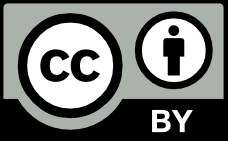 